OMA CAMP INFORMATION & 
MEMBERSHIP FORM - 2022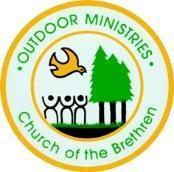 CONTACT INFORMATION
Camp Name: ___________________________________________________          District: ________________________________Camp Address: _____________________________________________________________________________________________             
                                                  Street                                                                                                                          City                                            State                          Zip CodeWinter Address, if applicable (dates: ____________):_______________________________________________________________             
                                                                                                                                Street                                                  City                                            State                          Zip CodeWebsite:  _____________________________________    Social Media: _______________________________________________Primary Camp Contact Name: _______________________________________ Role:_____________________________________Phone Number:  ____________________________    Email Address: __________________________________________________Address: __________________________________________________________________________________________________
                            Street                                                                                                                City                                                  State                                      Zip CodeCAMP INFORMATION – Please help keep our records up to date as we support and promote your camp!CAMP INFORMATION – Please help keep our records up to date as we support and promote your camp!CAMP INFORMATION – Please help keep our records up to date as we support and promote your camp!1. Camp/outdoor ministry program is: Operated by the DistrictSeparately Incorporated2. Camp is:Owned by the DistrictOwned by the CampHeld at a Rented Facility 3. Camp Capacity:Maximum #________________Winter #___________________4. Food Service (check all that apply):Provided by groups using campProvided by camp staff5. Camp Staff (check all that apply and estimate numbers):Year-Round, Full-Time Paid Staff (#______)Year-Round, Part-Time Paid Staff (#______)Seasonal Paid Staff (#______)Year-Round, Full Time Volunteer Staff (#______)Year-Round, Part-Time Volunteer Staff (#______)Seasonal Volunteer Staff (#___)6. Camp Facilities (check all that apply):Summer CabinsWinterized CabinsYurtsPlatform TentsCovered WagonsSelf-Contained Retreat SpaceHotel-Style LodgingMeeting SpaceConference CenterPoolLake (swimming)Lake (boating)Hiking TrailsCampgroundTent SitesElectric/Water SitesElectric/Water/Sewer SitesCabinsOther __________________Other7. Does your camp provide Rental Facilities to other groups?YesNo8. Camp Planned and Led Programs              (check all that apply):Resident/Overnight CampDay CampWeekend ProgramsWinter CampDay Programs/EventsAdventure Day Programs/EventsCooperation/Low Ropes CourseChallenge/High Ropes CourseClimbing TowerTrip Camps (youth)Trip Camps (adult)Adult-Child ProgramsFamily CampsOutdoor School/EducationOther ____________________9. Camp Associations/Partnerships                (check all that apply):American Camp Association (ACA)Check Here if ACA AccreditedChristian Camp and Conference Association (CCCA)International Association of Conference Center Administrators (IACCA)Other _____________________CAMP QUESTIONS1. What are your camp’s exciting programs, growing edges, strengths, blessings, and successes?2. What are your camp’s struggles, weaknesses, hardships, frustrations, or issues?3. How can OMA “tend the fires” at your camp?OMA MEMBERSHIPCamp Membership ($1 per thousand dollars of camp budget; minimum fee of $100; maximum fee of $700)Annual Camp Budget:       $________________________   /   1000   =   $______________    (Camp Membership Fee)OMA MEMBERSHIPCamp Membership ($1 per thousand dollars of camp budget; minimum fee of $100; maximum fee of $700)Annual Camp Budget:       $________________________   /   1000   =   $______________    (Camp Membership Fee)Professional Membership - Camp membership fee includes AT LEAST one FREE Professional Membership - a $100 value!Our Primary Camp Contact listed above will be our Professional Member.Name: _____________________________________________      Role:________________________________________________Phone Number:  ____________________________    Email Address: __________________________________________________Address: __________________________________________________________________________________________________
                            Street                                                                                                                City                                                  State                                      Zip CodeProfessional Membership - Camp membership fee includes AT LEAST one FREE Professional Membership - a $100 value!Our Primary Camp Contact listed above will be our Professional Member.Name: _____________________________________________      Role:________________________________________________Phone Number:  ____________________________    Email Address: __________________________________________________Address: __________________________________________________________________________________________________
                            Street                                                                                                                City                                                  State                                      Zip CodeAdditional Memberships (Attach additional sheets as needed.)Name(s): _____________________________________      Role:_________________________________Phone Number:  _______________________    Email Address: _________________________________Address: _____________________________________________________________________________
                       Street                                          City                                                  State                                      Zip CodeMembership Level:Individual/Family ($50)Professional ($100)Professional (incl.)Lifetime ($750)Name(s): _____________________________________      Role:_________________________________Phone Number:  _______________________    Email Address: _________________________________Address: _____________________________________________________________________________
                       Street                                          City                                                  State                                      Zip CodeMembership Level:Individual/Family ($50)Professional ($100)Professional (incl.)Lifetime ($750)TOTAL: Make checks payable to Outdoor Ministries Association.  Send to: OMA-COB, P.O. Box 313, Petersburg, PA 16669.$______________ (Camp Membership Fee)         +           $_____________ (Additional Memberships or Donation) = $______________ TOTAL ENCLOSEDTOTAL: Make checks payable to Outdoor Ministries Association.  Send to: OMA-COB, P.O. Box 313, Petersburg, PA 16669.$______________ (Camp Membership Fee)         +           $_____________ (Additional Memberships or Donation) = $______________ TOTAL ENCLOSED